       Colegio Américo Vespucio          4° Básico / Lenguaje/PIE            LVMV/2020Guía de aprendizaje LenguajeCuarto Básico ALee solo o en familia el texto y desarrolla las actividades.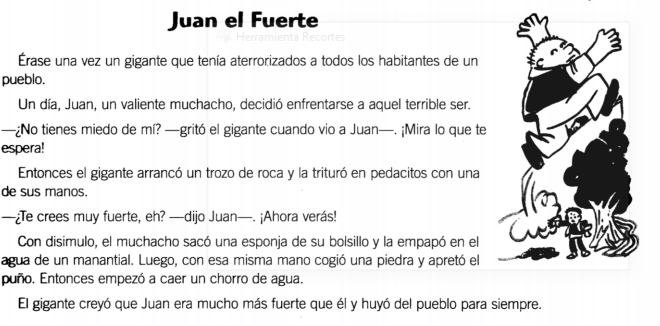 Une según corresponde: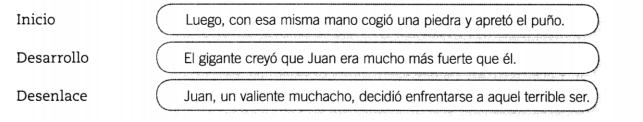 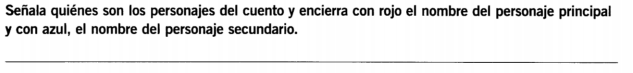 ¿Como venció Juan al gigante? Marca la alternativa.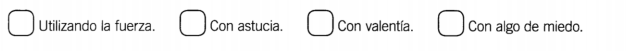 Lee atentamente el siguiente texto.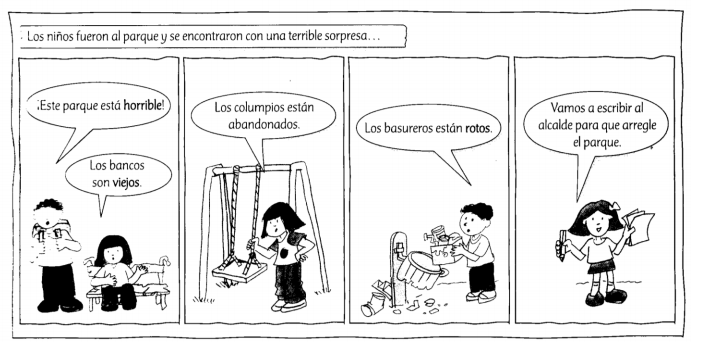 IMPORTANTE:  Los sinónimos son palabras o expresiones que tienen significados iguales o muy parecidos, se pueden sustituir en un texto sin que este cambie su sentido.Marca el sinónimo de las palabras destacadas en el texto: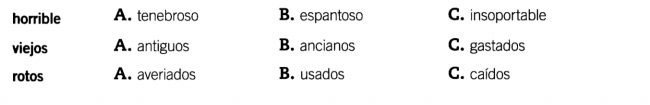  Los antónimos:  Son palabras que tienen significados opuestos o contrarios entre sí.   Por ejemplo, antónimo de alegría es: tristeza.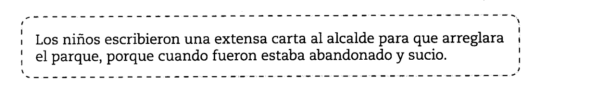 Completa con antónimos de las palabras destacadas.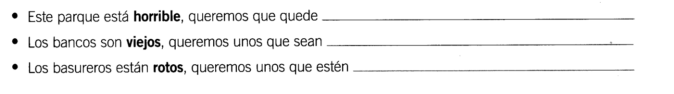                   NombreCursoFecha4° A _______ / _______ / ______